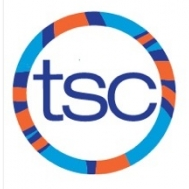 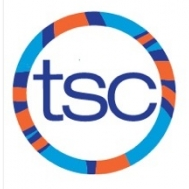 SUNDAYMONDAYTUESDAYWEDNESDAYTHURSDAYFRIDAYSATURDAY126:00-7:30pm Ryerson347:30-9:00am UofT Blue & White Meet3:00-6:00pm UT 5676:00-7:30pm Jarvis 896:00-7:30pm Ryerson10117:30-9:00am UofT 1213Thanksgiving Off 146:00-7:30pm Jarvis15166:00-7:30pm Ryerson17187:30-9:00am UofT 1920216:00-7:30pm Jarvis 22236:00-7:30pm Ryerson24Fall Sprint Meet (13&O)25 Fall Sprint Meet (13&O)2627286:00-7:30pm Jarvis 2930 6:00-7:30pm Ryerson31